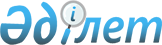 Об утверждении бюджета Айсаринского сельского округа Акжарского района на 2023-2025 годыРешение Акжарского районного маслихата Северо-Казахстанской области от 28 декабря 2022 года № 29-1.
      Сноска. Вводится в действие с 01.01.2023 в соответствии с пунктом 7 настоящего решения.
      В соответствии со статьями 9-1, 75 Бюджетного кодекса Республики Казахстан, статьей 6 Закона Республики Казахстан "О местном государственном управлении и самоуправлении в Республике Казахстан" Акжарский районный маслихат Северо-Казахстанской области РЕШИЛ:
      1. Утвердить бюджет Айсаринского сельского округа Акжарского района на 2023-2025 годы согласно приложениям 1, 2 и 3 к настоящему решению соответственно, в том числе на 2023 год в следующих объемах:
      1) доходы – 32963,3 тысяч тенге:
      налоговые поступления – 238,3 тысяч тенге;
      неналоговые поступления – 0 тенге;
      поступления от продажи основного капитала – 0 тенге;
      поступления трансфертов – 32725 тысяч тенге;
      2) затраты – 33049,3 тысяч тенге;
      3) чистое бюджетное кредитование – 0 тенге:
      бюджетные кредиты – 0 тенге;
      погашение бюджетных кредитов – 0 тенге;
      4) сальдо по операциям с финансовыми активами – 0 тенге:
      приобретение финансовых активов – 0 тенге;
      поступления от продажи финансовых активов государства – 0 тенге;
      5) дефицит (профицит) бюджета – -86 тысяч тенге;
      6) финансирование дефицита (использование профицита) бюджета – 86 тысяч тенге:
      поступление займов – 0 тенге;
      погашение займов – 0 тенге;
      используемые остатки бюджетных средств – 86 тысяч тенге.
      Сноска. Пункт 1 в редакции решения Акжарского районного маслихата Северо-Казахстанской области от 02.05.2023 № 3-1 (вводится в действие с 01.01.2023); от 26.09.2023 № 10-1 (вводится в действие с 01.01.2023) ; от 06.12.2023 № 12-2 (вводится в действие с 01.01.2023).


      2. Установить, что доходы бюджета сельского округа на 2023 год формируются в соответствии с Бюджетным Кодексом Республики Казахстан за счет следующих налоговых поступлений:
      1) индивидуальный подоходный налог по доходам, подлежащим обложению самостоятельно физическими лицами, у которых на территории села расположено заявленное при постановке на регистрационный учет в органе государственных доходов:
      место нахождения – для индивидуального предпринимателя, частного нотариуса, частного судебного исполнителя, адвоката, профессионального медиатора;
      место жительства – для остальных физических лиц;
      2) налог на имущество физических лиц по объектам обложения данным налогом, находящимся на территории сельского округа;
      3) земельный налог на земли населенных пунктов с физических и юридических лиц по земельным участкам, находящимся на территории села;
      3-1) единый земельный налог;
      4) налог на транспортные средства:
      с физических лиц, место жительства которых находится на территории села;
      с юридических лиц, место нахождения которых, указываемое в их учредительных документах, располагается на территории села;
      4-1) плата за пользование земельными участками;
      5) плата за размещение наружной (визуальной) рекламы:
      на открытом пространстве за пределами помещений в селе;
      в полосе отвода автомобильных дорог общего пользования, проходящих через территории сельского округа;
      на открытом пространстве за пределами помещений вне населенных пунктов и вне полосы отвода автомобильных дорог общего пользования.
      3. Установить, что доходы бюджета сельского округа на 2023 год формируются за счет следующих неналоговых поступлений:
      1) штрафы, налагаемые акимами сельских округов за административные правонарушения;
      2) добровольные сборы физических и юридических лиц;
      3) доходы от коммунальной собственности сельского округа (коммунальной собственности местного самоуправления):
      поступления части чистого дохода коммунальных государственных предприятий, созданных по решению аппарата акима сельского округа;
      доходы на доли участия в юридических лицах, находящиеся в коммунальной собственности сельского округа (коммунальной собственности местного самоуправления);
      доходы от аренды имущества коммунальной собственности сельского округа (коммунальной собственности местного самоуправления);
      другие доходы от коммунальной собственности сельского округа (коммунальной собственности местного самоуправления);
      4) другие неналоговые поступления в бюджет сельского округа.
      4. Поступлениями в бюджет сельского округа от продажи основного капитала являются:
      1) деньги от продажи государственного имущества, закрепленного за государственными учреждениями, финансируемыми из бюджета сельского округа;
      2) поступления от продажи земельных участков, за исключением поступлений от продажи земельных участков сельскохозяйственного назначения;
      3) плата за продажу права аренды земельных участков.
      5. Поступлениями трансфертов в бюджет сельского округа являются трансферты из районного бюджета.
      6. Учесть, что в бюджете сельского округа на 2023 год предусмотрен объем субвенции, передаваемой из районного бюджета в бюджет округа в сумме 32725 тысяч тенге.
      6-1. Предусмотреть расходы бюджета сельского округа за счет свободных остатков бюджетных средств, сложившихся на начало финансового года и возврата целевых трансфертов из районного, областного, республиканского бюджетов, неиспользованных (недоиспользованных) в 2022 году, согласно приложению 2 к настоящему решению.
      Распределение сумм свободных остатков бюджетных средств, сложивщихся на начало финансового года и возврата целевых трансфертов из районного, областного, республиканского бюджетов, неиспользованных (недоиспользованных) в 2022 году определяется решением акима Айсаринского сельского округа Акжарского района Северо-Казахстанской области "О реализации решения Акжарского районного маслихата "Об утверждении бюджета Айсаринского сельского округа Акжарского района на 2023-2025 годы"
      Сноска. Решение дополнено пунктом 6-1 в соответствии с решением Акжарского районного маслихата Северо-Казахстанской области от 02.05.2023 № 3-1 (вводится в действие с 01.01.2023).


      7. Настоящее решение вводится в действие с 1 января 2023 года. Бюджет Айсаринского сельского округа Акжарского района на 2023 год
      Сноска. Приложение 1 в редакции решения Акжарского районного маслихата Северо-Казахстанской области от 02.05.2023 № 3-1 (вводится в действие с 01.01.2023); от 26.09.2023 № 10-1 (вводится в действие с 01.01.2023); от 06.12.2023 № 12-2 (вводится в действие с 01.01.2023). Бюджет Айсаринского сельского округа Акжарского района на 2024 год Бюджет Айсаринского сельского округа Акжарского района на 2025 год
      Приложение 4
      к решению Акжарского
      районного маслихата
      Северо-Казахстанской области
      от 28 декабря 2022 года № 29-1
      Распределение расходов бюджета Айсаринского сельского округа на 2023 год  за счет свободных остатков бюджетных средств, сложившихся на 1 января 2023 года  и возврата неиспользованных (недоиспользованных) в 2022 году целевых трансфертов  из районного, областного бюджета
      Сноска. Решение дополнено приложением 4 в соответствии с решением Акжарского районного маслихата Северо-Казахстанской области от 02.05.2023 № 3-1 (вводится в действие с 01.01.2023).
					© 2012. РГП на ПХВ «Институт законодательства и правовой информации Республики Казахстан» Министерства юстиции Республики Казахстан
				
      Секретарь Акжарского районного маслихата 

А.Хоршат
Приложение 1к решению Акжарскогорайонного маслихатаСеверо-Казахстанской областиот 28 декабря 2022 года № 29-1
Категория
Класс
Подкласс
Наименование
Сумма тысяч тенге
I. Доходы
32963,3
1
Налоговые поступления
238,3
04
Налоги на собственность
238,3
1
Hалоги на имущество
35
4
Налог на транспортные средства 
153,3
5
Единый земельный налог
50
4
Поступления трансфертов
32 725
02
Трансферты из вышестоящих органов государственного управления
32 725
3
Трансферты из районного (города областного значения) бюджета
32 725
Наименование
Наименование
Наименование
Наименование
Сумма, тысяч тенге 
Программа
II. Затраты
01
Государственные услуги общего характера
33 049,3
124
Аппарат акима города районного значения, села, поселка, сельского округа
19 594
001
Услуги по обеспечению деятельности акима города районного значения, села, поселка, сельского округа
19 494
022
Капитальные расходы государственного органа
100
07
Жилищно-коммунальное хозяйство
3335,1
124
Аппарат акима города районного значения, села, поселка, сельского округа
3335,1
014
Организация водоснабжения населенных пунктов
308
008
Освещение улиц населенных пунктов
191,7
009
Обеспечение санитарии населенных пунктов
893
011
Благоустройство и озеленение населенных пунктов
1942,4
08
Культура, спорт, туризм и информационное пространство
10095,8
124
Аппарат акима города районного значения, села, поселка, сельского округа
10095,8
006
Поддержка культурно-досуговой работы на местном уровне
10095,8
15
Трансферты
24,4
124
Аппарат акима города районного значения, села, поселка, сельского округа
24,4
048
Возврат неиспользованных (недоиспользованных) целевых т трансфертов
24,4
За счет средств местного бюджета
24,4
3)Чистое бюджетное кредитование
0
4)Сальдо по операциям с финансовыми активами
0
Приобретение финансовых активов
0
Поступление от продажи финансовых активов государства
0
5)Дефицит (Профицит) бюджета
-86
6)Финансирование дефицита (использование профицита) бюджета
86,0
Категория
Класс
Подкласс
Наименование
Сумма тысяч тенге
8
Используемые остатки бюджетных средств
86 
01
Остатки бюджетных средств
86
1
Свободные остатки бюджетных средств
86Приложение 2к решению Акжарскогорайонного маслихатаСеверо-Казахстанской областиот 28 декабря 2022 года № 29-1
Категория
Класс
Подкласс
Наименование
Сумма тысяч тенге
I. Доходы
27772
1
Налоговые поступления
529
04
Налоги на собственность
529
1
Hалоги на имущество
38
3
Земельный налог с физических лиц на земли населенных пунктов
2
4
Hалог на транспортные средства
435
5
Единый земельный налог
54
3
Поступления от продажи основного капитала
500
03
Продажи земли и нематериальных активов
500
1
Продажа земли
500
4
Поступления трансфертов
26743
02
Трансферты из вышестоящих органов государственного управления
26743
3
Трансферты из районного (города областного значения) бюджета
26743
Наименование
Наименование
Наименование
Наименование
Сумма тысяч тенге
Функциональная группа
Функциональная группа
Функциональная группа
Функциональная группа
Сумма тысяч тенге
Администратор бюджетной программы
Администратор бюджетной программы
Администратор бюджетной программы
Сумма тысяч тенге
Программа
Программа
Сумма тысяч тенге
II. Затраты
27772
01
Государственные услуги общего характера
20065
124
Аппарат акима города районного значения, села, поселка, сельского округа
20065
001
Услуги по обеспечению деятельности акима города районного значения, села,поселка, сельского округа
20065
07
Жилищно-коммунальное хозяйство
783
124
Аппарат акима города районного значения, села, поселка, сельского округа
783
014
Организация водоснабжения населенных пунктов
330
008
Освещение улиц в населенных пунктах
110
009
Обеспечение санитарии населенных пунктов
228
011
Благоустройство и озеленение населенных пунктов
115
08
Культура, спорт, туризм и информационное пространство
6924
124
Аппарат акима города районного значения, села, поселка, сельского округа
6924
006
Поддержка культурно-досуговой работы на местном уровне
6924
III. Чистое бюджетное кредитование
0
IV. Сальдо по операциям с финансовыми активами
0
Приобретение финансовых активов
0
Поступление от продажи финансовых активов государства
0
V. Дефицит (Профицит) бюджета
0
VI. Финансирование дефицита (использование профицита ) бюджета 
0
8
Используемые остатки бюджетных средств
0Приложение 3к решению Акжарскогорайонного маслихатаСеверо-Казахстанской областиот 28 декабря 2022 года № 29-1
Категория
Класс
Подкласс
Наименование
Сумма тысяч тенге
I. Доходы
29001
1
Налоговые поступления
529
04
Налоги на собственность
529
1
Hалоги на имущество
38
3
Земельный налог с физических лиц на земли населенных пунктов
2
4
Hалог на транспортные средства
435
5
Единый земельный налог
54
3
Поступления от продажи основного капитала
500
03
Продажи земли и нематериальных активов
500
1
Продажа земли
500
4
Поступления трансфертов
27972
02
Трансферты из вышестоящих органов государственного управления
27972
3
Трансферты из районного (города областного значения) бюджета
27972
Наименование
Наименование
Наименование
Наименование
Сумма тысяч тенге
Функциональная группа
Функциональная группа
Функциональная группа
Функциональная группа
Сумма тысяч тенге
Администратор бюджетной программы
Администратор бюджетной программы
Администратор бюджетной программы
Сумма тысяч тенге
Программа
Программа
Сумма тысяч тенге
II. Затраты
29001
01
Государственные услуги общего характера
20465
124
Аппарат акима города районного значения, села, поселка, сельского округа
20465
001
Услуги по обеспечению деятельности акимагорода районного значения, села, поселка, сельского округа
20465
07
Жилищно-коммунальное хозяйство
838
124
Аппарат акима города районного значения, села, поселка, сельского округа
838
014
Организация водоснабжения населенных пунктов
353
008
Освещение улиц в населенных пунктах
118
009
Обеспечение санитарии населенных пунктов
244
011
Благоустройство и озеленение населенных пунктов
123
08
Культура, спорт, туризм и информационное пространство
7698
124
Аппарат акима города районного значения, села, поселка, сельского округа
7698
006
Поддержка культурно-досуговой работы на местном уровне
7698
III. Чистое бюджетное кредитование
0
IV. Сальдо по операциям с финансовыми активами
0
Приобретение финансовых активов
0
Поступление от продажи финансовых активов государства
0
V. Дефицит (Профицит) бюджета
0
VI. Финансирование дефицита (использование профицита ) бюджета 
0
8
Используемые остатки бюджетных средств
0
Категория
Класс
Подкласс
Наименование
Сумма тысяч тенге
8
Используемые остатки бюджетных средств
86
01
Остатки бюджетных средств
86
1
Свободные остатки бюджетных средств
86
Наименование
Наименование
Наименование
Наименование
Сумма тысяч тенге
Функциональная группа
Функциональная группа
Функциональная группа
Функциональная группа
Сумма тысяч тенге
Администратор бюджетной программы
Администратор бюджетной программы
Администратор бюджетной программы
Сумма тысяч тенге
Программа
Программа
Сумма тысяч тенге
II. Затраты
86
07
Жилищно-коммунальное хозяйство
61,6
124
Аппарат акима города районного значения, села, поселка, сельского округа
61,6
011
Благоустройство и озеленение населенных пунктов
61,6
15
Трансферты
24,4
124
Аппарат акима города районного значения, села, поселка, сельского округа
24,4
048
Возврат неиспользованных (недоиспользованных) целевых трансфертов
24,4